A. Yara BakımıAğzınıza yerleştirilen gazlı bezi 45 dakika boyunca ısırınız.İlk 12 saat boyunca sigara içmeyin. İçmeniz kanamaya neden olabilir ve yara iyileşmesi olumsuz yönde etkilenebilir. Ayrıca 2 saat bir şey yiyip içmeyiniz.Ameliyat bölgesini görebilmek için dudak, dil ve yanağınızı germeye çalışmayınız.B. KanamaCerrahi işlem yapılan bölgede sızıntı şekilde kanama olması normaldir. Sabah yastığınızda kan lekesi görebilirsiniz. Kanamaya neden olmamak için emme hareketi yapmayınız ve tükürmeyiniz.Eğer kanama tekrar başladıysa, nemli bir gazlı bezi çekim yarası üzerine basınç yapacak şekilde koyarak ısırınız. Bu işleme 45 dakika devam ediniz ve kesinlikle bu işlem için pamuk kullanmayınız.Başınızı yüksekte tutunuz. Yatarken birkaç yastık kullanabilirsiniz.Sizi endişelendirecek düzeyde ağzınızda dolu dolu ve aktif bir kanama oluyorsa hekiminize başvurunuz.C. Rahatsızlık, SıkıntıAmeliyat sonrası ağrı. Ağız açma güçlüğü veya yüzde şişlik bulguları normaldir. Hekiminizin yazdığı ilaçlarla ağrı genelde kontrol edilebilir, fakat tamamen ortadan kaldırılmayabilir. Yüzünüzdeki şişlik ve ağız açma güçlüğü ise 3. Günden sonra azalıp kaybolacaktır.Ağrı kesiciler bulantıya neden oluyorsa, bir bardak su ve bir miktar yiyecek ile birlikte alabilirsiniz.Ameliyattan 2-3 gün sonra diş çekim yerinde aniden başlayan şiddetli ağrı oluyorsa, hekiminize başvurarak   pansuman yapmasını sağlayınız.D. Ağız Bakımıİlk 8 saat boyunca ağzınızı çalkalamayınız ve dişlerinizi fırçalamayınız	.Yara bölgesi hariç, dişlerinizi fırçalamaya başlayınız.Yaklaşık 3 gün içinde yumuşak bir fırça ile yara bölgesi de dahil tüm dişlerinizi fırçalamaya başlayabilirsiniz.E. ŞişmeCerrahi sonrası şişme görülmesi normaldir. Şişme cerrahi sonrası yaklaşık 48 saatte en büyük boyutuna ulaşır ve genellikle 4 ile 6 gün içinde geçer.İlk 24 saat boyunca, cerrahi uygulanan bölgeyi dışarıdan buz torbası (15 dakika uygulanıp, 3 dakika uygulamaya ar a verilir) ile soğuk uygulaması, şişliği azaltmaya yardım eder ve cerrahi sonrası dönemin daha rahat geçirilmesine yardımcı olabilir. İlk 48 saatten sonra cerrahi uygulanan bölgeyi dışarıdan sıcak uygulama yapılması (günde 3 kere 15-20 dakika), meydana gelmiş olan şişliğin daha çabuk inmesini sağlayacaktır.F. DinlenmeCerrahi sonrası aşırı konuşmaktan ve yorucu aktivitelerden kaçınınız.G. MorarmaCerrahi uygulanan bölgede (gözaltı – çene- boyun gibi) hafif bir morarma görülebilir. Bazı kişiler için bu normal bir durumdur ve telaşlanmaya gerek yoktur. Bu morarma 7 ile 14 gün içinde geçecektir.H. Aşağıdaki Durumlarda Hekiminize BaşvurunuzAğrı kesiciler ile kontrol altına alamadığınız aşırı ağrı varlığında.Bahsedildiği şekilde gazlı bez ısırmanıza rağmen kanamanız devam ediyorsa.Cerrahi sonrası 3. (üçüncü) günde bile büyümekte olan bir şişlik varsa.Ateşiniz yükseldiyse, herhangi bir sorunuz varsa; gerektiğinde başvurabileceğiniz telefon numarası: 0(282)250 63 59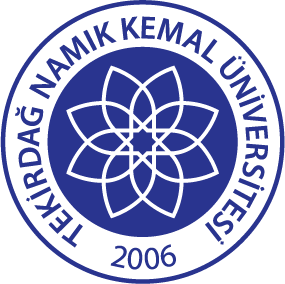 TNKÜAĞIZ VE DİŞ SAĞLIĞIUYGULAMA VE ARAŞTIRMA MERKEZİ AMELİYAT SONRASI BAKIM PROSEDÜRÜDoküman No:EYS-PR-052TNKÜAĞIZ VE DİŞ SAĞLIĞIUYGULAMA VE ARAŞTIRMA MERKEZİ AMELİYAT SONRASI BAKIM PROSEDÜRÜHazırlama Tarihi:05.01.2022TNKÜAĞIZ VE DİŞ SAĞLIĞIUYGULAMA VE ARAŞTIRMA MERKEZİ AMELİYAT SONRASI BAKIM PROSEDÜRÜRevizyon Tarihi:--TNKÜAĞIZ VE DİŞ SAĞLIĞIUYGULAMA VE ARAŞTIRMA MERKEZİ AMELİYAT SONRASI BAKIM PROSEDÜRÜRevizyon No:0TNKÜAĞIZ VE DİŞ SAĞLIĞIUYGULAMA VE ARAŞTIRMA MERKEZİ AMELİYAT SONRASI BAKIM PROSEDÜRÜToplam Sayfa Sayısı:1